Berufsschule für 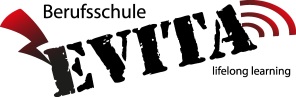 Elektro-, Veranstaltungs- und Informationstechnik AustriaMollardgasse 87/3. Stock1060 WienEINSCHREIBEBOGENLehrberufS1 = Gebäudeleittechnik, S2 = Gebäudetechnik Service, S3 = Sicherheitsanlagentechnik, S5 = Netzwerk- und KommunikationstechnikPersönliche AngabenBildungswegErziehungsberechtigte/r (nur auszufüllen, wenn SchülerIn noch nicht eigenberechtigt)Lehrbetrieb oder Ausbildungsbetrieb (NICHT Praktikumsbetrieb)von der Schule auszufüllen:Elektrotechnik H1Elektrotechnik H1InformationstechnologieVeranstaltungstechnik S1 S2 Applikationsentwicklung Veranstaltungstechnik S3 S5 IT-BetriebstechnikHeimplatz erforderlich? ja                 nein ohne Spezialmodul ohne Spezialmodul IT-SystemtechnikHeimplatz erforderlich? ja                 neinFamilienname SchülerInFamilienname SchülerInFamilienname SchülerInFamilienname SchülerInFamilienname SchülerInVorname SchülerInVorname SchülerInVorname SchülerInGeschlechtGeschlecht M WSV-NummerSV-NummerSV-NummerGeburtsdatum (TTMMJJJJ)Geburtsdatum (TTMMJJJJ)GeburtsortGeburtsortGeburtsortGeburtsstaatGeburtsstaatWohnadresse SchülerIn (Straße, Hausnummer, Stiege, Türnummer)Wohnadresse SchülerIn (Straße, Hausnummer, Stiege, Türnummer)Wohnadresse SchülerIn (Straße, Hausnummer, Stiege, Türnummer)Wohnadresse SchülerIn (Straße, Hausnummer, Stiege, Türnummer)Wohnadresse SchülerIn (Straße, Hausnummer, Stiege, Türnummer)Wohnadresse SchülerIn (Straße, Hausnummer, Stiege, Türnummer)Wohnadresse SchülerIn (Straße, Hausnummer, Stiege, Türnummer)Wohnadresse SchülerIn (Straße, Hausnummer, Stiege, Türnummer)Telefonnummer SchülerInTelefonnummer SchülerInPostleitzahl Postleitzahl OrtOrtOrtOrtOrtOrtE-Mail SchülerInE-Mail SchülerInSchülerIn wohnt bei (bitte ankreuzen bzw. ergänzen)SchülerIn wohnt bei (bitte ankreuzen bzw. ergänzen)SchülerIn wohnt bei (bitte ankreuzen bzw. ergänzen)SchülerIn wohnt bei (bitte ankreuzen bzw. ergänzen)SchülerIn wohnt bei (bitte ankreuzen bzw. ergänzen)SchülerIn wohnt bei (bitte ankreuzen bzw. ergänzen)SchülerIn wohnt bei (bitte ankreuzen bzw. ergänzen)SchülerIn wohnt bei (bitte ankreuzen bzw. ergänzen)Staatsangehörigkeit (bitte ergänzen)Staatsangehörigkeit (bitte ergänzen)  Eltern  Mutter  Mutter  Mutter  Vater  Vater  alleine andere:       Religionsbekenntnis (bitte ankreuzen bzw. ergänzen)Religionsbekenntnis (bitte ankreuzen bzw. ergänzen)Religionsbekenntnis (bitte ankreuzen bzw. ergänzen)Religionsbekenntnis (bitte ankreuzen bzw. ergänzen)Religionsbekenntnis (bitte ankreuzen bzw. ergänzen)Religionsbekenntnis (bitte ankreuzen bzw. ergänzen)Religionsbekenntnis (bitte ankreuzen bzw. ergänzen)Religionsbekenntnis (bitte ankreuzen bzw. ergänzen)Muttersprache (bitte ergänzen) Muttersprache (bitte ergänzen)   röm. kath.  ohne Bek  ohne Bek  ohne Bek  islam.  islam.  evang. AB andere:       zuletzt besuchte SchuleSchulartzuletzt besuchte SchuleSchulartzuletzt besuchte SchuleSchulartzuletzt besuchte SchuleSchulartzuletzt besuchte SchuleSchulartzuletzt besuchte SchuleSchulart SchuljahrMatura bzw. Lehrabschluss:Matura bzw. Lehrabschluss:Matura bzw. Lehrabschluss:Abschluss 9. SchulstufeAbschluss 9. Schulstufe  Poly NMS, …  BMS, FS  AHS BHS BS  nein  Matura   Lehrabschluss positiv  negativFamiliennameFamiliennameVornameVornameFamilienverhältnis zu SchülerIn (z. B. Mutter)Familienverhältnis zu SchülerIn (z. B. Mutter)Familienverhältnis zu SchülerIn (z. B. Mutter)Familienverhältnis zu SchülerIn (z. B. Mutter)  Mutter Großmutter  Schwesterandere:        Vater  Großvater  Bruderandere:      PostleitzahlOrtStraße und HausnummerStraße und HausnummerStraße und HausnummerStraße und HausnummerStraße und HausnummerStraße und Hausnummeremail-Adresseemail-Adresseemail-AdresseTelefonnummer (tagsüber)Telefonnummer (tagsüber)Telefonnummer (tagsüber)Telefonnummer (tagsüber)Telefonnummer (tagsüber)Lehrbetrieb/Stiftungsträger (Name, Bezeichnung)Lehrbetrieb/Stiftungsträger (Name, Bezeichnung)Lehrbetrieb/Stiftungsträger (Name, Bezeichnung)Lehrbetrieb/Stiftungsträger (Name, Bezeichnung)AusbildnerInAusbildnerInAusbildnerInAusbildnerInAusbildnerInPostleitzahlOrtOrtStraße und HausnummerStraße und HausnummerStraße und HausnummerStraße und HausnummerStraße und HausnummerStraße und Hausnummeremail-Adresseemail-Adresseemail-Adresseemail-Adresseemail-Adresseemail-AdresseTelefonnummerTelefonnummerTelefonnummerLehrzeit lt. Lehrvertrag (von – bis)Lehrzeit lt. Lehrvertrag (von – bis)LehrvertragsnummerLehrvertragsnummerLehrvertragsnummerIntegrative Berufsausbildung (IBA)Integrative Berufsausbildung (IBA)Integrative Berufsausbildung (IBA)Integrative Berufsausbildung (IBA)  nein  nein  verlängerte Lehrzeit  TeilqualifikationDokumente (im Original) vorgelegt und kontrolliertabgegeben Geburtsurkunde € 3,00 für den Schülerausweis (eduCard) Meldezettel e-Card Staatsbürgerschaftsnachweis Beitrag für KUS € 9,00 Lehrvertrag Vormundschaftsdekret Nr.: Zeugnisse der 8. + 9. Schulstufe (bitte im Original + Kopie mitbringen)                                                                           Kontrolliert von:nur für SchülerInnen mit integrativer Berufsausbildung (IBA) – freiwillignur für SchülerInnen mit integrativer Berufsausbildung (IBA) – freiwillig „Clearing Bericht“ „Förderplan“ der Hauptschule/Mittelschule